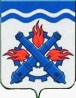 РОССИЙСКАЯ ФЕДЕРАЦИЯДУМА ГОРОДСКОГО ОКРУГА ВЕРХНЯЯ ТУРАШЕСТОЙ СОЗЫВТридцать седьмое заседаниеРЕШЕНИЕ №  74	21 октября 2021 годаг. Верхняя ТураО внесении изменений в прогнозный план приватизации муниципального имущества Городского округа Верхняя Тура на 2021 год, утвержденного Решением Думы Городского округа Верхняя Тура от 23.04.2021 № 29В соответствии с Гражданским кодексом Российской Федерации, Федеральными законами от 21 декабря 2001 года № 178-ФЗ «О приватизации государственного и муниципального имущества», от 06 октября 2003 года           № 131-ФЗ «Об общих принципах организации местного самоуправления в Российской Федерации», от 26 июля 2006 года № 135-ФЗ «О защите конкуренции» и от 22 июля 2008 года № 159-ФЗ «Об особенностях отчуждения недвижимого имущества, находящегося в государственной собственности субъектов Российской Федерации или в муниципальной собственности и арендуемого субъектами малого и среднего предпринимательства, и о внесении изменений в отдельные законодательные акты Российской Федерации», Положением о приватизации муниципального имущества Городского округа Верхняя Тура, утвержденного Решением Думы Городского округа Верхняя Тура от 24.12.2020 № 81, руководствуясь Уставом Городского округа Верхняя Тура,ДУМА ГОРОДСКОГО ОКРУГА ВЕРХНЯЯ ТУРА РЕШИЛА:1. Внести изменения в прогнозный план приватизации муниципального имущества Городского округа Верхняя Тура на 2021 года, утвержденного Решением Думы Городского округа Верхняя Тура от 23.04.2021 № 29 следующие изменения:1.1. Исключить из прогнозного плана приватизации муниципального имущества Городского округа Верхняя Тура на 2021 год 1 (один) объект:2. Опубликовать настоящее решение в муниципальном вестнике «Администрация Городского округа Верхняя Тура» и разместить на официальном сайте Городского округа Верхняя Тура.3. Настоящее Решение вступает в силу после его официального опубликования.4. Контроль исполнения настоящего решения возложить на постоянную депутатскую комиссию  по экономической политике и муниципальной собственности (председатель Орлов М.О.).№п/пНаименова-ние объектаМарка, год выпускаМестополо-жениеобъектаИнвентарный номерЦена по результату оценки2.Автомобиль ЗИЛ 431412 МШТС 4МН1996 г.в.г. Верхняя Тура, ул. Декабристов, 70000000000711302 700,00Председатель ДумыГородского округа Верхняя Тура_______________ И.Г. МусагитовГлава Городского округаВерхняя Тура______________ И.С. Веснин